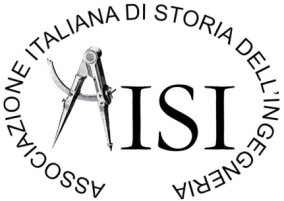 10° CONVEGNO DISTORIA DELL’INGEGNERIA6th International Conference13-14 June 2024Author11, Author22 1 Author1 affiliation2 Author2 affiliationCorresponding author emailTITLE of the contributionAbstract (max 300 word):